LK- PLESNA HALJINA ŽUTOG MASLAČKA-NAKON ODSLUŠANE PRIČEKORELACIJA HJ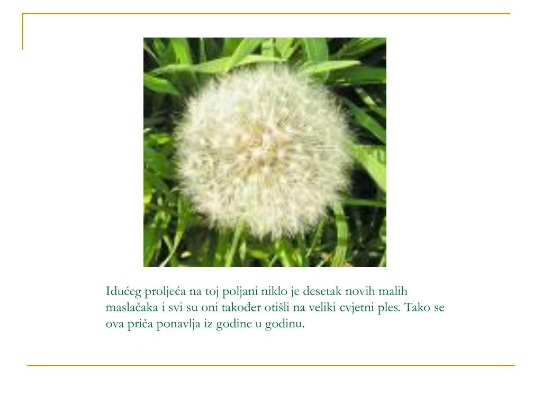 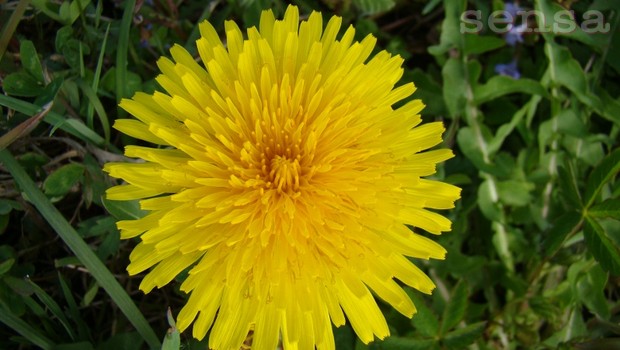 Zadatak-nacrtaj,naslikaj plesnu haljinu žutog maslačka-ovo su neki od primjera koji će ti pomoći u radu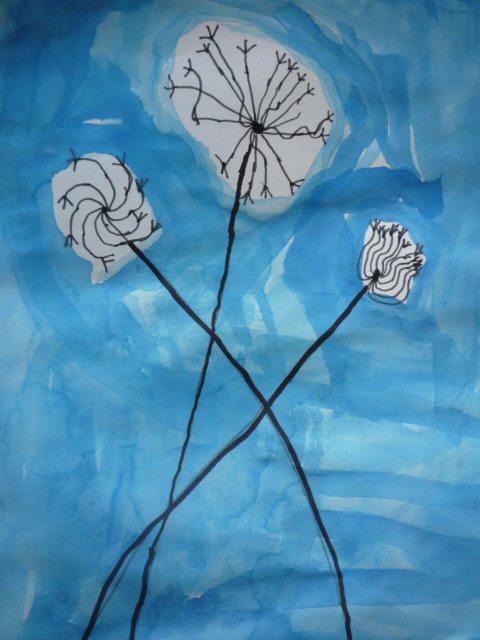 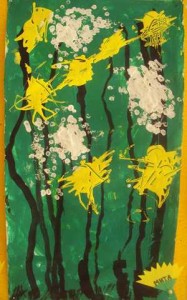 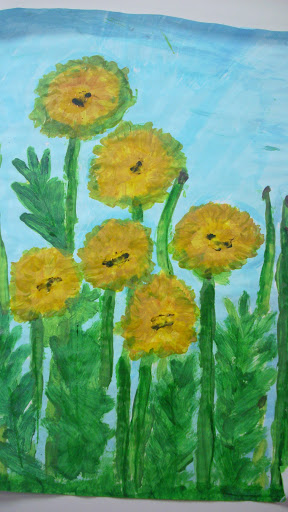 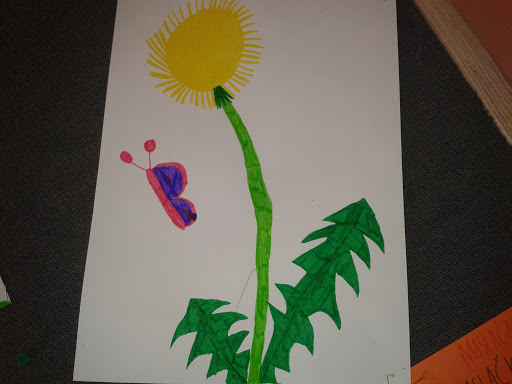 